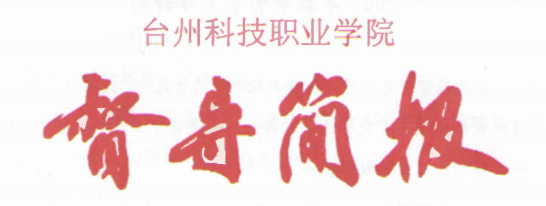 (第十九期)科研与督导处编                       2017年5月5日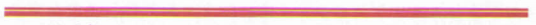 目录专项活动综述	- 1 -督导听课点评和建言（节选一）	- 6 -督导听课点评和建言（节选二）	- 9 -督导听课点评和建言（节选三）	- 15 -督导听课点评和建言（节选四）	- 17 -督导听课点评和建言（节选五）	- 21 -督导听课点评和建言（节选六）	- 24 -教学反思材料材料（一）	- 26 -教学反思材料材料（二）	- 30 -教学反思材料材料（三）	- 34 -教学反思材料材料（四）	- 39 -教学反思材料材料（五）	- 44 -教学反思材料材料（六）	- 47 -教学反思材料材料（七）	- 50 -教学反思材料材料（八）	- 54 -专项活动综述4月25—27日，科研与督导处组织了新教师专项督导听课评课活动，分别听了张璟、段霄、傅莹龙、余佩青、胡灵欢、沈海青、胡敏、谢庭辉等八位教师的课，开设的课程包括货物代理业务与操作、财务会计实务、特种加工技术、文秘速记速录、计算机网络与宽带业务、汽车性能检测技术实训、EXCEL在财务中的应用、原料药合成小试技术等。参加督导听课活动的有王钦煜、叶亚平、石杏琴、李哲柿，崔伯法、林子文等兼职督导教师。刘伟明校长、金士平副书记、金泽副校长、包锦阳副校长、陈明华纪委书记以及相关二级学院的正副院长也参加了听课。下午，科研与督导处组织召开了开课班级学生代表座谈会，督导组听取了学生对这些开课教师课堂教学状况及效果的反映，并了解了班级同学的学习状态以及学生的相关意见和要求等，内容比较丰富。会上进行了交流，与会同学回答了督导老师的提问。下午，科研与督导处组织召开了评课会。会议由黄晓彬处长主持，参加会议的有金泽副院长、六位兼职督导教师、农业与生物工程学院赵国富副院长、汽车与信息工程学院曾希君副院长、会计与金融学院麻育胜副院长、经贸管理学院杨欣副院长、开课教师以及科研与督导处全体同志。评课会有四项议程，一是开课教师分别介绍自己这节课的教学设计思路及设计缘由；二是督导教师点评；三是二级学院领导发言；四是金泽副校长作总结讲话。在开课教师介绍了自己的教学设计思路后，王钦煜、叶亚平、石杏琴、李哲柿，崔伯法、林子文等兼职督导老师对开课老师上的课逐一进行了点评。农业与生物工程学院赵国富副院长代表二级学院发言，他认为新教师思路较清晰，教学方法较直观，运用多媒体，导入较好。建议他们多看看高职理念方面的东西，多听听老教师的课，多创新教学方法。随后，金泽副校长作了总结讲话。金泽副校长指出，今天的听课总结会不仅是一次教学经验交流会，而且是一次教学研究学术研讨会。大家畅所欲言，坦诚交流，达到了预期目的。八位新教师介绍了自己的教学设计思路，六位督导老师与大家分享了听课感受，赵国富代表二级学院发了发言。大家的一些观点我完全同意，尤其是六位督导老师的发言给了我较大的惊喜。他们的发言立意高远，切中要害，具有很强的指导性，他们在实践“学高为师，身正为范”方面给我们树立了很好的榜样。王钦煜老师今年83岁了，为了今天的听课总结会，他学习习近平总书记关于高校思想政治工作的重要讲话，学习了李克强总理关于弘扬大国工匠精神的重要讲话及关于职业教育方面的有关文件，用钢笔工工整整地写4页的发言材料。叶亚平老师今年71岁了，为了今天的听课总结会，同样作了大量的功课，会前作了精心准备，他对每位新教师的课观察入微，见解独到，体现了40多年的师范教育功力。金泽副校长强调，青年老师要有规范意识。所谓的规范意识是指发自内心的、以规则为自己行动准绳的意识，即做任何事情首先要想到“规范”二字。比如：写科学技术报告、学位论文和学术论文要想到科学技术报告、学位论文和学术论文的编写格式(GB7713—87)，写参考文献要想到参考文献著录规则（GB7714-2015），写高职专业标准要想到教育部组织编写的各类范本，写公文要想到党政机关公文格式（GB/T9704-2012）。再比如：从事教学管理要想到教育部及省教育厅关于教学管理的相关规定。从事学生管理同样要想到教育部、省教育厅关于学生管理的相关规定。总之，做任何工作、做任何事情都有规范。金泽副校长强调，青年老师要有终身学习的意识。人的一生有老师指导的学习时间不长。靠学校教育获得的知识远远不能满足我们工作及生活的需要。在学校教育阶段遇到不懂的事情，可以向师长请教。参加工作后，遇到不懂的事情，主要靠自己。另外，我们从事的是教师这一特殊职业，必须不断地补充相关的知识及提高相关技能。反之，则无法适应教书育人这一工作。老师的专业发展周期较长，要想成为一名优秀的老师，需要老师本人的天赋、主观努力及外部环境等因素共同作用。尽管参加工作以后，学校人事部门会关心每名老师的专业发展问题，从组织的角度帮助我们提高专业技能与水平，但是组织不可能考虑的非常周到。因此，我们每位老师要自己关心自己的成长，制定并实施自己的专业发展计划，不断地学习相关知识与技能，连接好职业成长的每个关键节点。金泽副校长强调，青年教师要有精益求精的意识。所谓的精益求精意识就是注重细节，追求完美和极致的精神，这种精神体现的是对事业的执着和热爱。教师担负着教书育人、为人师表的重任，教师的一言一行，时刻影响着学生。因此，我们要时刻保持这样一种精神，以严谨的工作态度，对待教学。相信只要有精益求精的意识，就会不断取得进步，专业水平就会不断提高，有朝一日就会成为优秀老师。 金泽副校长号召，青年教师要充分利用学校图书馆的数字资源。目前，我校图书馆拥有各类数字资源十五个，基本上可以满足大家的工作需要。比如：中文文献检索可以使用万方或维普数据库，外文文献检索可以使用Springer外文电子期刊，电子书可以使用超星数字图书和畅想之星电子书。学习英语可以使用冰果英语数据库，看报纸可以用墨香报纸库，想获得各类就业资格可以使用起点考试学习及视频系统，想学习职场预备课程，可以使用优米职场预备课资源库。如何更方便地使用这些资源呢？请扫描二维码下载安装移动图书馆和微信图书馆。最后黄晓彬处长作了总结，他认为本次评课会督导老师的点评、赵国富副院长的发言以及金泽副校长的讲话，对大家很有启发和帮助，希望大家认真领会与吸收，并要求开课教师写出教学反思文章。会议在融洽和谐的氛围中进行。督导听课点评和建言（节选一）兼职督导王钦煜教育大计，教师为本。教师是人类灵魂的工程师，既然选择了高职教师，就要立志成为师德高尚、学识渊博、技艺高超、关爱学生的好老师。教师的综合素质，师德是首位。教师培养德、智、体、美全面发展的学生，德育也是第一位。去年12月，习近平总书记在全国高校思想政治工作会议上强调，“高校思想政治工作关系高校培养什么样的人、如何培养人以及为谁培养人这个根本问题。要坚持把立德树人作为中心环节，把思想政治工作贯穿教育教学全过程，实现全程育人、全方位育人，努力开创我国高等教育事业发展新局面。”“贯穿教育教学全过程”，就是不仅做班主任工作，而且上每一堂课都要把社会主义核心价值观融入教材，教育引导学生不断树立为共产主义远大理想和中国特色社会主义共同理想而奋斗的信念和信心，激励学生自觉把个人的理想追求融入国家和民族的事业中，让学生成为德才兼备、全面发展的人才。教育部近日出台《关于深化高校教师考核评价制度改革的指导意见》，明确提出将克服唯学历、唯职称、唯论文等倾向，坚持师德为先、教学为要，注重凭能力、实绩和贡献评价教师，并探索建立“代表性成果”评价机制，将师德表现作为教师绩效考核、职称评聘、岗位聘任和奖惩的首要内容。“十三五”期间，经济发展进入“新常态”，转型升级发展动力靠创新。作为高职教师，一定要有计划地培养学生的大国工匠精神、创新意识和批判性思维，让每一位从台科院毕业的学生都成为全面发展的技能型人才。中国是制造业大国，但不是强国。“短板”是人才缺乏，特别是高科技人才短缺。作为高职教师，任重而道远。名师出高徒，新教师从本科到硕士，专业理论基础比较扎实，但实践技能是普遍的“短板”。因此，在教学实践中，一定要努力提高自己的动手能力，增强创新意识，弘扬大国工匠精神，早日成为学识渊博、技术精湛的“双师型”教师。各位老师履历不同，“短板”也不一样。大部分老师毕业于研究型专业院校，实践经验和动手能力是“短板”，应在校企合作中经受锻炼，虚心向第一线的老教师、老技工学习相关专业技能。老师有近20年的企业实践经历，且拥有高级工程师职称，曾任总工程师职务；老师则有数年电信服务的管理经历。两位老师的“短板”是教育学与心理学方面的知识。教学方法方面，普遍的问题是师生互动不够，课堂气氛欠活跃，尚未将学生的主动性调动起来。启发式教学法大家都在探索，但大部分老师只局限于课堂个别提问，教师针对性点评不够。至于设问法、讨论法、主动质疑法等很少见。多媒体教学手段都在用，有的老师重点突出，条理清楚、图文并茂、立体感强、图像切换恰当。但有几位老师视频字太小，光线又未调好，一片模糊，影响教学效果。在口语表达方面，运用普通话教学已不成问题。但如何以肢体语言配合，注意语调的抑扬顿挫，以吸引注意力增强教学效果，大部分老师这方面还有待进一步提高。三、四十人的小班上课，建议不必用扩音器，调不好会发出刺耳的噪音，反而影响教学效果。课堂教学的改革，授课艺术的探索，对新教师来说是起步阶段。德育如何贯穿教育教学全过程，工匠精神如何培养，理论与实际如何紧密结合，如何摒弃“满堂灌”,践行启发式，如何教学相长，让“融”字升华。作为老一辈，愿与大家共勉！督导听课点评和建言（节选二）兼职督导叶亚平8位新教师，6位是研究生，一位年纪最大的老师是高级工程师，45岁，区拨尖人才，其他教师都只有30岁左右，他们年纪轻，学历高，实践经验丰富。虽然5位教师刚走上教学岗位才一年，但整体素质好：张璟普通话二甲。外语水平都不错，胡敏英语六级。胡灵欢还担任过电信分局的支局长，上课各有特色。特别是老师的出纳业务技能这一课，重点讲解人民币的真伪识别和残缺人民币的兑换标准，有比较，两个版本人民币的识别，有互动，让学生分组辨别，讨论汇报，课堂气氛活跃。重点突出、条理清楚，教学效果好。老师的汽车前照灯的性能检测与使用一课，理论与实践紧密结合，讲解清楚，图文并茂，分组活动组织较好，特别是学生们穿上统一服装，上课特别整齐有精神。老师的动态实验课件做得很清晰，便予理解。总之，8位教师上课都很认真，准备也很充分，正逐步走上轨道。一、几点想法1.加强青年教师队伍的建设首先是加强职业道德教育，使教师们明确教师职业的特点；除了通常讲的教师是人类灵魂的工程师，教师像蜡烛、像春蚕，我认为还有三个鲜明的特点： 一是教师的工作是创造性的工作。教师的教学对象是一个个活生生的人，也就是动态的人。每个学生都不一样，因此教师所教的每节课，教学方法也不一样。要成为一个好教师，必须要有与时俱进的思想，何况教师的工作是关系到一个人的未来。所以教师必须具备创新精神，具备独立的工作能力，自己能力强不一定就能教出能力强的学生，还要知道怎样才能教好学生。教学是一门艺术，需要老师不断去创新。二是教师的职业是奉献的职业。要把自己掌握的知识毫不保留地传授给学生，并且让学生超过自己。所谓“青出于蓝而胜于蓝”。学生的成功、学生的成绩、学生的进步都离不开教师的引导。有时候一句不经意的话，就会影响学生一辈子。因此，教师必须具有无私奉献的精神，不图回报，不求赞扬，默默无闻，坚守平凡的一生。三是教师的事业是清正廉洁的事业。“学高为师，身正为范”，“三尺讲台，两袖清风。”教师是在学生、家长、师长、同行、领导等多重群体的监督之下，不允许半点的违纪、违法、违德的行为，当好一个教师很不容易。既然你选择了教师事业，就要有一辈子从教的思想，这样学生就会喜欢你，喜欢你所教的专业。2.新教师要明确高等职业教育的培养目标高等职业教育的关键点是培养出既具有一定的理论基础知识又具有很强的实践创新能力的“复合型”人才，也就是“技术应用型的高级人才”。最好能培养出别人都无法替代的工匠和大师。3.如何提高高等职业教育技能实训课的教学质量实训课应以现代科学理论基础知识与专业基本操作技能相结合的课型。同时，也应以培养学生独立操作能力和创新精神为目标。要使这一目标实现，主要是优化实训课的教学过程，使学生形成能独立获取知识和应用知识并能转化为独立的操作技能，变学生的模仿学习为认知学习，从而将知识变为智慧的过程，毕业后能尽快适应所承担的工作。实训课要特别重视课前准备，要做到六备。（1）备教学内容。授课内容要正确无误，教学目标要明确，重点、难点要突出，要着重思考突破难点的关键在哪里。（2）备教学方法。根据学生的实际情况和教学内容，选择合适的教学方法，使每个学生都能有所收获。教学要求和操作程序要统一，分段或分组示范要明确，要边讲边示范，教、学、做要合一，切忌一讲到底。（3）备组织教学。课堂组织教学是实训教学的重要组织部分，可采用小组合作和独立操作相结合，人员轮换与课题轮换相结合。对课堂中偶发事情要有相应的应急防范措施和事故应急预案。要把学生的安全放在首要位置，保证课堂中不出事故。因此，组织教学要贯串课堂的全过程。（4）备教学对象。详细了解学生学习和生活的状况。根据学生的现状进行学情分析，给学生安排难度适中的操作训练，太难或太易的课题训练对学生的学习极为不利，如果学生操作熟练程度不一，可以让学生自我消化和相互合作完成实训。（5）备教学流程。要设计结合教学内容、适合学生的特点的教学活动。每一个教学环节要衔接紧密，过程流畅。要提出有思考性的问题与学生一起探讨解决问题的方法，切忌一问一答，教学过程设计好差是一堂实训课成败的关键。（6）备实训材料。实训课的实践活动非常重要，教学设备和教学材料的准备也很重要。设施的数量、质量、损坏程度，操作程序都要亲自检查与预练，及时修补，保证实训顺利进行。设备和仪器的使用与管理要规范进行。实训后的整理、清点、摆放、维护都要按规定标准检查。二、几点建议1.新教师要补上教育理论与教材教法一课八位新教师都是非师范类学校毕业，没有经过系统的教育学、心理学、教材教法等教育理论的学习。何况他们都刚上讲台，课堂教学的经验不足，怎样才能上好一节课还不十分清楚。为了尽快适应教学，必须要补上教育理论与教材教法这一课。2.要抓好新教师的教学常规培训新教师首先要过教案关。如何编写教学设计很要紧，教学设计的文稿普遍存在高、虚、空的状况，要尽量备详案，切忌简单化、提纲式。教师活动与学生活动都要充分考虑。预设好学生会出现什么情况，会提出什么问题，甚至对每个环节都要安排好时间。怎样规范地写好一堂高职院校实训课的教学设计是很重要的一个课题，希望各学院管教学的领导思考和重视这个问题。3.要狠抓新教师的教学基本功和专业技能训练高职院校的教师比普通高校的教师除了教学基本功外多一个专业技能的要求。要成为“双师型”的教师，不但课教得好，更要有实践技能指导的丰富经验。建议对教师技能水平要有一个基本要求，而且要每年考核一次，并建立档案。4.重视教书育人，加强职业道德教育课堂教学中要结合教学内容，渗透对学生政治思想教育和职业道德教育。教一个学生如何做人比单纯的知识传授更为重要。要充分发挥学生的作用，要树立课堂教学中学生为主体、教师为主导、实训为主线的教学理念。5.教学中要利用网络和多媒体手段在课堂中结合教学内容及时引入我国最新科技成果和学生本专业就业所需要的有关信息。从学生的职业需求出发，激发学生学习的兴趣，加强爱国主义和思想品德教育。教育工程是关系到人类未来的工程，高等职业教育又是关系到学生今后能否胜任所承担的社会工作的职前教育，其工作能力、工作水平以及工作业绩都与今天老师的整体素质密切相关。所以，新教师课堂教学水平的提高非常重要。督导听课点评和建言（节选三）兼职督导教师石杏琴一、八位新教师的总体素质比较高，符合当教师的基本条件八位新教师虽然走上讲台时间不久，但在进校前已经有三年以上的实践经验，或者得到了上岗资格证书，这点是难能可贵的！因为高职教育是为社会把学生培养成领班型、技能型人才，教师先有过硬的实践技能，才能教好学生。八位新教师具备高学历（6位硕士）、专业知识扎实、年轻、充满生机和活力、运用普通话讲课、熟练使用多媒体课件、课堂组织教学互动力求多样化（提问、讨论、实物演示），尤其值得一提的是有6位教师有详细教案，这些，作为上讲台一年左右的新教师来说，应该是不错的。二、要当个学生受欢迎的好教师，尚需不断努力一是要进一步加强课堂（实训）教学的组织；二是要继续不断学习新知识及技能，充实自己。当今社会飞速发展，信息日新月异，知识更新很快。我们要利用图书馆、电脑、多学习，另外，走出去实践也很要紧，一是充实自己，二是为培养人才打基础。三是要做学生的知心朋友。课外应设法多接触学生，尽量与学生打成一片，关心他们的学习和生活，让学生喜欢你，才会愿意听你的课。四是要热爱教育事业，要有终身执教的思想，精心教学，创新教学。三、提点不成熟的建议1.教师上实训课时（如汽修、模具等课程），要经常强调安全教育。尽管制度贴在墙上、印在纸上，还是经常提醒为好。2.学校有关部门对新教师作些心理学及教育学的培训。如这次听课的新教师，都不是师范院校毕业的。新教师自己也要设法充实这方面的内容。督导听课点评和建言（节选四）兼职督导教师李哲柿一、开课教师的主要优点这八位教师全是近年来到我校的年轻教师，在此次的开课中有很多共同优点，他们对自己所授的内容熟悉，教学负责，备课认真，教案写得比较好，讲解比较透彻；授课语言清晰，普通话水平整体超过以前的开课教师；都运用了PPT课件，有些还使用多媒体视音频技术和英特网上的资料为课堂教学服务，课件由课本搬家到PPT的现象已经大有改观；对现代技术有创新应用，如用手机给全班同学拍张照片来点到，以保证学生的到课率，有的教师用手机布置课外作业；注意启发学生，不同程度地注意和学生双向交流；教学仪态也比以往授课的教师值得赞许。二、开课教师需要了解的一些职业教育的基本要求开课教师刚走上职业教育工作岗位，对职业教育的特点学习和了解得不够，应在以下方面加以注意：职业教育是传授职业技能的教育我们的教育是职业教育，而非本科教育，我们所授的课程重实践，而不是系统理论性的。学生要掌握的是技能，而技能一旦真正掌握，它会伴人一生，课堂和实验场所都是学习技能的地方，技能为王，理论辅之，讲些理论是为了更好地掌握技能。2.“教学做”相结合职业教育不是本科教育那种以传授知识为主的传统教学理念，而是以解决问题、完成任务为主的多维互动式的教学。课堂基本教学法是“教学做”相结合。“教学做”是职业教育的基本流程，是三位一体的。通过教师的教、学生的学和动手做，使学生获取和掌握技能。“做”是核心，应更多地采用“任务驱动教学法”，它围绕任务展开学习，以任务的完成结果检验和总结学习过程，改变学生的学习状态，使学生主动探究、思考、实践、运用知识、解决问题，从而掌握技能。此次老师的原料药合成小试技术这门课，如果放在实验室里，让生化制药技术15-1班的每个学生都动手做，教学效果会大大地提高。精讲多练一节课只有45分钟，教师讲多了，学生练的时间就相应的少了，这就要求教师在课堂上只能讲必须讲的话。听课中，发现计算机网络与宽带业务这门课的教师讲得太多，几乎是教师“一言堂”，学生在座谈会上反映说“课听得懂，但是缺乏应用”。把书教薄教材是教学的重要工具，8位教师所用的教材中，数汽车专业的最好，教材体系好，任务驱动型教材，教材很薄，体现出德国职业教育的优点。而其他7位教师的教材基本上都是又大又厚的。教研室要选好教材，教师要用好教材，要灵活地使用教材，不能被教材牵着鼻子走。教材仅仅是蓝本，教师在使用教材中，要不断地吃透教材，“教薄”课本。三、谈谈几个注意点1.教案上“教学反思”一栏的填写以前督导听课时，发现开课教师的教案书写五花八门，不规范为多，这次不同了，得益于使用统一教案模板，教师的教案写得规范了，但我发现很多教师在“教学反思”一栏里，在备课时就已经填写好了，课还没上，哪来的教学反思？实践课要做好充分的课前准备我们在听特种加工技术（电火花、线切割）实践课时，发现线切割机器上的照明灯没有灯泡，说明实验员和教师没有充分做好课前准备，实验室也没有备用的灯泡，造成加工部件照明不好。类似情况以后不能再出现。3.教师的语言和教态此次开课的教师，总体普通话较好，但是大多数人要注意上课语言的抑扬顿挫，注意掌握语速，个别教师要注意提高发音的清晰度和避免部分词语的乡音。同时要注意多使用体态语言。同时要注意教态，授课时不要总把手放在裤兜里。4.要有板书现在投影仪的屏幕相当于主板书，传统的黑板（现在该称为绿板或白板）是副板书，此次开课的多数教师上课始终没有在黑板上写过一个字，实际上教师板书是不可或缺的，一些重点关键词、同音异义词都需要在黑板上写一下，普通话不是十分标准的教师，更需要经常板书一下。要有标准和规范意识开课教师在教案的好多细节处，如标点符号、用词准确性和教学资源（参考书等）引用中流露出不够规范和标准，在今后需要加以改正。督导听课点评和建言（节选五）兼职督导崔伯法现就本次专项督导听课活动谈谈自己的几点感受和建议。一、几点感受1.这八位教师的PPT都做得较好，图文并茂，使人看了一目了然。有的教师还能结合授课章节播放相应的视频和讲小故事来激发学生学习兴趣与积极性。2.教案都写得较好，规范、统一，比以前有较大的提高和进步。这与职能部门的精细管理有关。3.普通话水平都较好，口齿清楚，表达能力较强，容易听清楚。4.学历职称普遍较高、年轻有活力有朝气，是我们学校今后的生力军。5.发现的主要问题如下：有的教师教室光线未调好，屏幕字迹模糊，看不清，影响教学效果；有的教师上新课前未对上次课的内容进行简要的复习回顾；有的教师话筒声音失真，听不清在讲些什么，影响教学效果；部分教师对学生的互动性不够，整堂课都由教师独自一人进行，缺少让学生动脑筋、参与互动的机会，造成学生学习没兴趣，教学效果也不好；有的教师课堂管理不严，部分学生玩手机、未跟随教师操作、睡觉等的现象仍能见到；仪器设备破损较多、数量不足，器材准备不充分等现象也有发生，影响了教学效果和教学质量；有的教师教案与上课内容不够统一；有的教师讲话的语速太快，语气与语调不够强烈，重点不够突出，强调不够，造成学生听不明白、听不懂；部分教师理论讲得多，留给学生动手的时间相对较少；有的教师不常与学生沟通，不清楚自己上的课学生掌握了多少，还存在什么问题，需要改进什么，更不知道学生在想些什么，有什么需求等。二、几点建议1.加强新进教师的职业道德、高职特点、教学技能、业务能力等方面的培训，以便使他们能较快的进入角色并成为一名优秀的高职教师。2.加强教学管理（这里包括学校对教师、教师对学生的管理），改进教学方法，多与学生沟通，要及时了解学生的学习效果和他们的想法并适时调整相应的教学方法，以进一步提高教学效果与教学质量。3.加快仪器设备的维修和购置速度，同时也要进一步完善仪器设备的使用管理与维修保养制度，以确保学生实习实训需要，达到教学实习之目的。4.搞好学校各个实验室的环境卫生工作，使师生有一个整洁的环境进行实验、实训与实习，使得到的数据更加科学准确。5.应上好每次实验课。每位教师至少在实验（实训、实习）前一个星期，要认真仔细的准备好所需的全部实验器材，如发现缺少时，应立即提交相关报告，让有关部门或人员及时购置到位，以便能使实验顺利进行。6.最后，希望新进的教师多多到图书馆，因为图书馆里有丰富的图书和资料（不尽有传统的纸质图书、期刊，还有现代的数字图书、数据库及其他数字资源等）。若要教好学生，教师自己首先要不断的学习充电；只有自己有了丰富的知识，才能教好学生。平时不但自己要常去图书馆，还应鼓励学生也常去图书馆，可经常给学生列出一些参考文献，叫他们去查，可培养和提高学生收集和查阅文献资料的能力，为他们今后做好工作打下坚实的基础。督导听课点评和建言（节选六）兼职督导林子文一、听课感受1.教师们都能按照教学计划实施教学任务，教学态度端正，课堂教学文件齐全，能认真备课，钻研教材，比较合理地把握教学环节。教学中方法适当，重视解决问题能力和实践操作技能的培养。言谈举止得体，教态仪表等细微处也很注意规范性和示范性。如：段霄老师的“出纳业务技能”教学，安排得比较合理，有视频、图示、实物，有分组讨论、故事引入、案例分析，各个环节的处理比较妥当，授课内容条理清楚。如沈海青老师的“车辆前照灯性能检测”教学，课前准备充分，理论联系实际，具有一定的可操作性。2.能根据课程的特点，采用多媒体教学手段，收到较好的教学效果。如张璟老师的“航运出口货物配载与装船”教学，使用图文并茂的方法，着力对学生进行工作岗位能力培养，教学过程生动直观。如余佩青老师“速记速录”教学，对教学内容熟悉，速记速录操作熟练，学生积极参与其中。3.专业知识扎实。有些教师能根据高职学生的特点，将较新的信息带进课堂，并能结合自己在工作实践中的经验引导学生的学习兴趣，充分发挥学生的学习主动性。二、问题探讨1.如何驾驭课堂，使教学方法有待提高；如何了解学生情况，根据学生的知识基础和实际接受能力，因材施教，发挥学生学习主动性。2.怎样合理利用多媒体课件，把握好课件与板书相结合的授课方式；如何避免把板书上的内容整体搬到PPT展示；过快的节奏，会导致学生跟不上教师的思路；一旦课堂上出现预期不到的问题或知识点，课堂设计怎么体现。3.教学的基本功、课堂节奏、教学管理能力、课堂组织能力等如何加强，使课堂教学更具完整性。三、思考建议1.职业教育就要突出教学内容实用性、教学目标针对性和教学效果有效性，要在职业教育上下功夫。2.加强教师的基本功训练。在教材的处理、教学的组织、板书的安排及学情的研究等方面要加强学习与训练。3.开展教学研究，特别是加强各环节的教学研究，要探讨具有普遍意义的教学模式和方法。教学反思材料材料（一）经贸管理学院胡灵欢这次督导听课及评课会使我获益匪浅，也借此机会做次认真的教学反思，主要从以下四个方面进行总结：思想政治、课前准备、课堂授课、课后总结。一、思想政治这次督导听课评课会上，听了几位老领导的指点，尤其是王校长，使我在思想政治上有了新的认识。以前上课的时候基本就认为教学最主要，偶尔说到做人的案例等才会提几句好好做人、做好人，从来没有将做人的教育提到一个指导性、核心的高度。做人道理的教育应该是我们作为一个人民教师最核心的、最重要的工作，如果一个学生的思想道德没教好，那么他学得越好就越危险，对社会的危害就越大。比如一个化学专业的学生，他要是没有学好做人、做好人，没有一个良好的思想觉悟，唯利是图，那么他就很有可能走上将所学知识用于制毒，那么将会害得很多人家破人亡，对社会造成不稳定因素。教育首先是教学生做人，先学会做人再学做事。那么做人的标准是什么呢？虽然不同的人会有不一样的答案，但是我想说我们的做人标准应该传承优良传统并与时俱进，那么我们不妨以十八大提出的社会主义核心价值观作为一个参考标准，我们应该最起码做到爱国、敬业、诚信、友善。作为新教师的我，对于这点认识以前还不到位，没有重点关注，接下来我会始终牢记育人第一、教书第二原则，与学生一起学习进步。二、课前准备我们知道作为教师课前准备是很重要的，应该要熟悉内容、做好课件、备好教案。说起来感觉很简单，就是预习下次课的内容，然后将知识点整理出来，将知识点放进课件PPT中，最后将这次课的内容按顺序写入教案中。刚入职一段时间，我是这么认识的，也是这么去做的，机械式的学习新课内容，然后将全部知识点放入课件PPT中讲课使用，最后就是写出课本内容从上到下完整的一份教案就结束了。后来按照事先准备好的教案、课件上了几次课后发现课堂氛围比较沉闷，没有太大活力，在学习了其他一些老教师的教案、课件之后，发现自己做的是比较简单、死板，他们的内容会灵活很多，不仅仅是书上的知识点，还穿插了很多课外的知识及重要新闻事件，这一对比自己马上感觉教案、课件没实践之前就已经和他们差了很多，那让学生怎么提高上课积极性？于是我调整了下思路，教案、课件准备过程中，加入了些许课外知识、新闻事件等，之后再上课就发现学生会对我课件上新的知识、事件很感兴趣，积极性就上来了，教学效果也好很多。不过经过这次督导总结会之后，我认为还有需要加强的地方，首先就是学生互动的设计上要更合理些，另外还有很重要的就是增加德道教育的部分。在接下来的工作中，我会试着加入德道教育的内容，不过要与教学内容合理对接还需要一定的摸索，但是相信会做好这个重要的工作的。三、课堂授课课堂讲学是我们教学工作最主要的一环。作为新入职教师的我，在工作开始阶段做得不好，当然在同事、领导的帮助及自己的努力下有了一定的改善，不过还需要继续努力进步。刚开始的我课堂讲学中还是自己在讲台上讲解为主，基本很少学生参与讨论等，虽然与教的课程偏理论性有关但是自己确实做得不到位。尤其刚开始自己可能很少走下讲台，基本就站讲台上讲解和本科教育一样，后来意识到我们大专院校和本科教育还是有挺大区别的，教师应该多走下讲台和学生互动，让学生多参与课堂讨论。听了多位老教师的上课后，我意识到并且又参考别人的方法去改善自己的上课方式。慢慢的我经常在学生中走动、与他们互动，然后常常加入课外知识和焦点事件与学生一起讨论相互学习，他们的积极性也明显比以前高很多。虽然取得一定的进步但是离优秀教师的标准还是有很大差距，自己有很多地方需要改进，接下来我会经常听老教师的课，向他们学习，然后自己运用到实际教学工作中，自己摸索一些适合自己的方式方法，最大限度的发挥自己的能力。在这里还有一个重要工作是接下来我需要马上改进跟上的，就是课堂中一定要有德道教育的时间，必须将这个工作提到新的高度，每堂课必须留有一定的时间来做德道学习。四、课后总结在课后总结方面，以前基本没有正式的纳入日常工作中，平时也就大脑里想想几下，然后下次课想到就提出来或者改进，但是很多时候会忘记，尤其是一些不是很重要的不足。在这方面的话我想接下来我会做个文档记录，这样可以使自己记得更清楚，不会经常忘记一些需要改进的地方。另外就是应该要多加强和其他同事的交流、探讨，这样效果会好很多，尤其是同一个教研室的同事。以上就是我这次的教学反思，希望以后能有更多的机会参加这种评课会，使自己更快的得到提高。教学反思材料材料（二）农业与生物工程学院谢庭辉曾经有一位著名的心理学家指出教师的成长速度是他所积累的经验加上他反思程度的高低之和。对于教师的成长来说，反思是离不开的。反思可以找到自己的不足之处和那些在教学中出现的问题，及时地改正它们，不断地调整新的教学方案，这样才能够不断地提升。本次面向生化制药技术15级1班开设的《原料药合成小试技术》这节课，主要通过介绍原料药合成中的薄层色谱技术的基本知识、制备方法及使用方法展开学习。本次课程的学习，要求学生能掌握薄层色谱的制备方法，并能在实验中熟练使用。现将本次课堂的教学反思汇报如下：一、教学设计反思本次课程的教学设计主要通过培养技能型的学生这一主要目标展开。首先，通过小试工艺中原料药的一般合成方式来引入薄层色谱的概念，介绍其发展历史，并结合实物讲解薄层色谱的类别及原理，归纳其特点。其次，引入本节课的重点内容：薄层色谱的制备及使用方法，通过5个模块分别介绍。紧接着，通过观看薄层色谱制备方法的完整视频，将零散的模块整合到一起，让学生将整个薄层色谱的制备方法了然于胸。最后，通过课堂检测巩固本节课的知识点，教师进行评判并做小结。通过“教、学、做”一体的课堂教学模式，学生基本能够掌握薄层色谱的基本知识，并能熟练使用。二、教学过程反思第一步：导入。首先通过介绍本次课程的基本框架，牵引学生思路，提出要求；然后播放一段动画：原料药乙酸乙酯的小试合成方法，进行导入，并设问：如何进行终点的检测？引出本节课的主要内容。引发学生思考，激发兴趣。第二步：教学。教学过程中，在形式上，主要通过多媒体课件辅助教学。在课件的制作的过程中突出重点内容，摒弃满堂灌的形式，结合多种动画、视频，吸引学生眼球。在内容上，首先对薄层色谱的基本知识进行介绍，由薄层色谱技术的特点引出制备及使用方法，在该模块中，教师边教边说明注意事项及操作要点，学生学习并跟着做，调动积极性。第三步：课堂小结。在课堂小结前，教师通过微信公众号布置作业，学生收取各自的作业并进行课程检测，教师评判并做小结，深化本节课中涉及的知识点。三、存在问题反思在实际的教学过程中，仍然存在一些问题与不足，主要有以下几点：1.课堂活跃度不够。主要原因为没有结合课程内容，将操作性较强的课程放在实验室进行。此外，讲课过程中比较中规中矩，不够幽默。课堂上与学生的互动不够多，导致课堂相对沉闷。提问式教学中，并没有所有的学生都参与进来讨论与思考，这样虽有互动，但是教学的效果并不理想。2.教学基本功不扎实。语言上读音出现错误，语音语调没有配合重难点进行调整，即没有做到抑扬顿挫，学生听课容易产生疲劳。教学过程中，没有充分利用肢体语言，导致教学过程相对枯燥，未吸引住学生的注意力。此外，没有充分利用教学设备，比如板书书写。3.规范化程度不够。在教案的书写过程中，教学资源（参考文献）等格式与国家标准不符，导致引用及书写过程不够规范。四、改进措施反思认识到教学过程中出现的问题，我将从以下三个方面进行纠正与改进。1.课堂上通过“教、学、做”三位一体，做到以教师为主导，以学生为主体，让学生积极参与到教学过程中来。设计多种教学方法，如讲授法、演示法、操作法及实验法等等。丰富课堂形式，多进行有效的互动，增加学生学习兴趣，活跃课堂气氛。2.努力提高自身的教学基本技能，在语言上做到准确无误，多读多听，练好粉笔字，将板书贯穿教学过程。同时结合肢体语言，提高学生注意力。3.在教案或文献的书写中，首先要做到准确无误，其次做到精益求精。把握好每一处的细节，做到规范化、标准化。以上就是我对本次公开课做出的教学反思。通过本次反思，从中得到经验教训，相信我一定能够在教学上做得更好，不断提升自己，奉献自己，为台州科技职业学院的发展注入自己的一份力。教学反思材料材料（三）会计与金融学院胡敏If you don’t learn to think when you are young , you may never learn .这与中国认知“学而不思则罔，思而不学则殆”有着异曲同工之妙。作为新入职的教师，我们要努力学习如何站稳讲台，亦能吾日三省吾身，多对自身找问题，有则改之无则加勉，做一名合格的人民教师。在进校接近一年的时间里，梳理我慢慢由学生转变为教师的心路历程，首先我很感谢学校组织过一次新入职教师培训，在校人事部的带领下我们新入职的教师去浙江师范大学求道，学习微课、课程设计等知识，虽然只有短短几天的培训，但却是在这次培训之后我对说课有了初步认知，对教学设计有了懵懂的认知。在与同事们的说课练习中第一次跨学院、跨学科进行交流，我从大家身上学到了不少。每位老师都各有特色，比如教学设计、教态、语言、道具的运用、课堂组织及氛围的把握等等，也是这次课程之后我开始慢慢打开思路。其次我要感谢学院的领导们和各位老师们都保持着开放的学习心态，乐于帮助新人进步。在这次公开课开课之前，我曾把我的教案发给我的导师郭老师指正。EXCEL软件课程学习实操性极强，关于课程导入环节难以找到合理、切题的视频；案例导入在案例选择上难以找到合适的，因而我选用贴切生活的身份证号码与性别识别作为切入点，但如何引导学生进入IF逻辑判断函数却是犯难了，我曾就这个问题与郭老师交流与请教。郭老师在听了我的描述后立马给出抛出问题导入的建议，激发学生的学习兴趣，顺理成章的导入课程。最后是在这次督导听课后的交流会上，督导组的前辈们给出了我们很多宝贵的建议。前辈们虽然已经退休，但仍践行着“人以师为范，师以德为先”，终身学习孜孜不倦，紧跟社会的发展、教育事业的发展、科技的发展；老校长更是将教书育人提升到一个新的高度，在教书过程中将德育融入其中，贯彻整个教学中，我们不仅要培养专业知识夯实的人才，更要培育德才兼备的学生，德先而后才。金泽副校长强调了教师对自身技能及知识的学习，要善于利用图书馆资源，泛读与精读相结合，在专业基础知识外多阅读教育学、心理学知识。此外，前辈们就教学过程中的亮点：课程设计、道具运用、语言幽默、课堂组织及缺点一一做了评价，获益匪浅。这一年的时间里我慢慢认识到教育这个领域除了具备专业知识外，还要能够育人。如果把教育看成一门学科，目前我只是在学习基础入门知识，如何上好课；到将教育看成一门艺术，如何激发和挖掘学生的潜能，达成教学效果；到将教育看成一项事业，为了祖国未来的发展具备专业技能的育人事业，路漫漫其修远兮，吾将上下而求索。现将本次课堂教学反思汇报如下：一、教学设计反思课程标准中对本次课程的要求是：掌握并熟练应用Excel函数和公式。整个第五章的学习都是函数公式学习，公式名称、函数参数记忆成为本章的难点，内容相对枯燥，因而本节关于主干函数之逻辑判断函数的学习，我将教学目标具体为：1.熟练掌握IF函数的语法及应用；2.掌握IF函数的嵌套使用。根据这一目标指引，本节课内容按照以下思路进行：首先随机点名的形式抽取学生回答上节课内容；然后以生活中依据姓名定性别的尴尬事情引出IF函数的使用，讲解该函数的使用；接着以个税7级累进税率为例讲述IF嵌套函数使用（每次教师讲解之后，就由学生自由练习，教师当堂答疑）；最后教师进行总结。通过这样的教学设计，教学目标基本能够实现，教学内容循序渐进，既是EXCEL知识学习又结合会计专业学生专业特点，教学知识目标和能力目标都能很好实现，教学时间安排合理，较好地取得了预期的教学效果。二、教学过程反思教学过程第一个环节是回顾上节课内容，这里采用以EXCEL小程序随机抽取学生回答上节课知识点，既是复习也是点到，考察学生知识掌握及出勤；以样本推断总体省时省力又有效果。第二个环节是小故事，以梁晶晶尴尬姓名引入，教师提问“如何利用身份证信息识别男女化解这一尴尬呢？”由此教师以录屏微课讲解IF函数的参数及使用。学生自由练习，教师当堂答疑。这样既有理论讲解又有实践操作，更有利于知识的吸收。第三个环节是以7级个人所得税税率自动生产，讲解IF函数嵌套的使用。教师大致讲述函数的原理，接着学生在教师带领下一起完成空白表工资数据的生成，并以IF函数自动判断对应工资的税率。这里教师讲解为简要带过，主要学生和教师一起思考完成，形成了良性知识迁移。最后就是教师总结。整个教学过程中教学手段与方法呈现多样化，讲授法、折叠直观演示法、练习法、任务驱动法多种并行，教学目标基本实现。三、存在问题反思本次课程虽基本实现教学目标但仍然存在以下方面的问题：1.教学设计中预留给学生练习的时间较为紧张，在IF函数嵌套使用环节可以让学生自己看书，分小组相互之间交流讨论，自己尝试写公式，教师再统一答疑，充分发挥学生能动性。2.语速过快。教学过程中语速过快直接影响教学效果。3.教学过程中有个别学生没有参与到课堂学习中，这与学生坐的位置过偏，教师在全场答疑时应注意每个角落的均匀覆盖，鼓励学生主动举手提问。四、改进措施1.教学设计应更为严谨，课堂主要突出学生的能动性，将更多的时间交给学生。让学生自己看书学习，小组成员交流讨论，自己书写公式，锻炼学生的自学能力及团队协作。2.在以后教学中要控制语速和手速，让语速慢下来，手速慢下来，学生可以更清晰看到操作过程和步骤。3. 提高自己的教学素养，提高自己语言表达能力。多听、多学、多练。教学反思材料材料（四）经贸管理学院张璟老子曰：“知人者智，自知者明。”在教学过程中，除了对课程内容的熟悉和了解，对教学流程的设计和实施，更重要的是对教学进行反思。只有通过教学反思，才能了解到自身教学的不足，才能更好的组织教学，提高教学水平。本次学校组织的督导听课、评课活动，使我受益匪浅。货物代理业务与操作是一门物流管理专业的专业基础课。本课程围绕国际货运代理的规范展开分析，主要介绍国际货运代理的基本知识、货运代理合同的履行等。由于本班学生为物流单考单招学生，因此基础较为薄弱。在教学过程中，除了利用日常实例、时事新闻等，引导学生深入浅出的学习以外，还强调实践教学、实际应用，需要让学生掌握货代业务中的一些基本操作。本节课的教学内容是学习任务四：国际货运代理合同的履行（一）中的学习单元3：航运出口货物配载与装船。此次课的内容承接上节课的报关报检，又与之后的内容联系紧密，因此非常重要。虽然书本中的知识点较多，但是配载与装船的应用性很强，所以在教学设计的时候，需要有课堂实操。而对于一些粗浅的知识点，只会进行一些简单的介绍，更多的让学生在课堂练习中去理解、掌握和应用这些内容。当然，作为一个新老师，我的课堂教学有很多方面有待提高，而且在教学实施的时候，考虑问题不够全面。督导处组织的评课座谈会，各位领导和专家们对我课的点评，让我豁然开朗。在他们的启发下，我认真的回顾了自己的教学过程，对整个教学实施进行反思，并作相应的改进，措施如下：一、教学设计反思及改进措施对于本次课，我主要设计了讲授法、讨论法和课堂实操法，来帮助学生学习掌握相关知识点，并能够应用出来。虽然在课堂上起到了调动学生积极性，帮助他们更好的学习的效果，但是高职高专学生偏重实践的这一特点，我并没有很好的考虑进来。我是按照理论和实践1:1的比例，进行教学设计的。这显然是不够的。各位领导和专家在评课会中也对此进行了强调。另外，学生的来源不同（比如：普通高中、职业高中、成教等），他们之间的基础会有差异，这样的话，在教学设计方面也需要相应作出调整。而且不同的学科会有不同的课程标准，基础课和专业课的侧重点也会有所不同。所以，我在今后的教学设计时，一定会充分考虑到本校学生的特点，并以此为出发点，综合考虑各方面因素，更好的对教学进行科学设计，因材施教。二、教学过程反思及改进措施由于本章节的连贯性很强，因此在进行前课回顾之后，就可以按照流程，顺势导入本节课的内容，并且为了让学生对货物配载和装船有更直观的感受，我在课堂上还播放了一个视频，并且以一个问题，引发了学生对本节课内容的好奇心。可以说，这个头开得还是不错的。在知识点讲授过程中，我也通过近期的大热新闻，活跃课堂气氛；通过课堂问答，吸引学生参与课堂教学；通过小游戏环节，引起学生的兴趣等，将相关的知识点较好的传授给了学生。当然，我也有不足之处。比如在小游戏的选择方面，我没有很好的将这个游戏联系到课堂内容中来，也没有完整的对公式进行推导。最后的内容是一个总结性的课堂实操。通过一个综合性的问题，让学生以小组的形式进行回答，借以考察学生对本节课知识点的掌握情况。我设计这个问题的初衷是不错的，但是在实施的时候，学生的思考时间过长，导致最后来不及进行很好的总结。总体来说，我的教学过程还可以，但是在时间分配和学生掌握方面是有欠缺的。在整个教学过程中，我不能做到大部分的时间分配和教案中预想的相一致，而且存在前松后紧现象，导致我的课堂教学最后的总结时间不够。对此，我认为，除了在课前进行演练以外，还需要不断的在课堂教学中，通过学生的课堂表现进行经验的积累、过程的修改，也需要多听老教师、优秀教师的课，向他们学习把控课堂的方式方法。三、存在问题反思及改进措施教学设计和教学过程中存在的问题，究其产生原因，主要还是由于我的经验不足。由于并非毕业于师范院校，尽管平时会去听其他老师的课，并参照他们的教学对自己的教学进行改进，但是都没有像这次教学督导听课、评课这样的系统化。领导和专家们的各项意见和建议，将是我今后的努力目标。除了教学设计和教学过程中存在的缺陷和不足，整个课堂也存在个别学生上课不够专心的情况。即使在做导入时学生们看视频的时候很认真，但在书本知识讲授的时候还是会有学生不集中注意力。由于课堂上有40多名学生，老师不能每时每刻都关注到每一位学生，所以也有发现到学生存在开小差的现象。针对这些问题，我觉得，一方面，我需要提高学生的求知欲，让他们喜欢学习，提高他们学习的主动性；另一方面，我还需要在课堂上多加走动，及时提醒开小差的学生，约束他们。以上就是我对这次教学工作的一些总结和反思。通过这次反思，我找准了教学方向，理清了教学思路，发现了自身教学中所存在的问题和不足，也找到了改进教学的方式和方法。可以说，这次教学活动，对我们老师，尤其是新教师的帮助非常大。我非常感谢各位领导和专家前辈们的诚恳的意见和建议。在今后的工作中，我也会戒骄戒躁，不断学习，勤于反思，持续改进，勇于创新，争取尽快的成为一名优秀教师。教学反思材料材料（五）汽车与信息工程学院沈海青虽然参加工作将近二十余年，但走上讲台却只有短短一年时间，此次公开课和评课会议对我来说既是一次锻炼，也是一次提升教学技能，与有经验老教师交流的好机会。一、教学内容与就业岗位相结合汽修专业和其他高职类的专业一样，与本专业的相关岗位的技术要求都联系比较紧密，因此教师在教学的过程中不能与岗位相脱节，像本门课程与汽车检测站联系十分密切，如发动机尾气检测、前照灯检测、制动性能检测等在车辆年检时都会碰到的，教师在教学过程中不能仅局限于课本内容的言传身教，更要与实际工作岗位相结合，这样的教学更容易使得学生接受，学生也喜欢这类的教学，为此学院也实施了相应的教学措施，在课程快要结束时，就近安排学生去学校实习基地“黄岩鑫城车辆检测中心有限公司”进行1-2天的顶岗实习，让学生提前了解检测站岗位的需求和知识能力要求，在此模式下教师更应该充分了解岗位的需求，改进自身的教学方法，做好学生的各项应知应会工作，做到与就业岗位的“零过渡”，为我们学生在不久的将来真正走上工作岗位打下良好的基础。二、提高学生动手能力在高职院校的教学中，实践课占有很大的比重，《国院务关于大力发展职业教育的决定》中明确指出：“加强职业院校学生实践能力和职业技能的培养，高度重视实践和实训环节教学。”要达成目的，就必须要有与之相适用和相配套的实践教学的设施设备。本次公开课中，由于只有两台前照灯检测仪，在将一班30个学生分成3组的情况下，两组学生先安排检测前照灯照度，剩余一组学生只能安排做课堂作业，给学生实操时间就偏短了。建议学院里再添加一些实训设备，增加每一个学生每一节课的动手操作时间，这样就会慢慢提高学生的动手能力，大大增加我们学生走向社会的竞争力。三、不断提升自身素质2014年9月9日，习近平总书记在北师大与师生座谈时提出了四点好老师的共同特质：理想、道德、学识、仁爱缺一不可。教书育人是教师的天职，教师不仅要向学生传授知识，更重的是要引导和帮助学生逐步树立正确的人生观、价值观和世界观，培养学生逐步形成崇高的理想、高尚的情操，博大的胸怀。因此，教师的职业道德和育人境界尤其重要，教师的健全人格，乐观豁达的心怀，善良博爱的情感，高尚的情操会促使学生学会做人，形成健全的人格，成长为乐学、务实、有爱心、有追求的人。在专业知识方面，不断跟踪汽车行业新技术、新标准、新方法的发展，努力把最新的知识传授给学生。在教学方法上，注重向同伴学习，改进教学方式方法。古人说：“三人行必有我师”。要虚心向其他教师学习，把“重心”沉入课堂，共同研究和探讨教学心得和体会，取他人之长，补自己之短，做到共同提高。经过这次课堂教学的反思，我深知教学的主阵地在课堂，只有致力于教学第一线，掌握教学中的“得”与“失”，运用先进的教育理念和智慧，在实践中不断学习，在实践中不断完善，在问题中学习，努力去打造高效和谐的理想课堂，切实提高教师的课堂教学能力，不断提高课堂教学的质量和效率。教学反思材料材料（六）机电与模具工程学院傅莹龙首先很荣幸能够被科研与督导处安排在这次督导听课活动当中，这样就能够及时发现自己课堂教学中的不足，得到各位领导的指点，特别是在开完督导听课报告会后，我发现自己课堂教学中有很多不足，分别从以下几方面进行了反思。一、反思教学目标教学目标是指在该节课学生需要理解的概念、掌握的方法、熟悉的技巧、领会的教学思想等，是教师进一步教学的基础和前提，是学生提高自身综合能力的必具条件。如本节课的“脉冲频率”概念是不需要学生过多理解，只需要在适当的时机直接给出就行了。而“脉冲峰值电流”的计算虽然也是直接给出的，但是几种变形则需要有一定的问题情景学生才能很好的掌握，“峰值电流”与“脉冲频率”的应用则需要教师在课堂上有比较多问题来衔接，这些要点在课前教师就要事先想到。二、反思课堂设计要知道教学目标和基本方法学生是否已经掌握，首先我们必须留意学生在课堂上的一举一动。如果上课学生精力集中、反映积极、动作迅速、心情愉快，则意味着学生态度热情、主动参与、学有所得、学有所乐。如果上课学生无精打采、置若罔闻、拖拉疲塌、焦头烂额等则意味着课堂气氛沉闷、学生积极性不高、学习很吃力，效果欠佳。其次检查学生做课堂练习的情况。若多数同学能在规定的时间里正确完成规定的题目，则教学目标可以说基本达到；若多数同学迟迟动不了笔或只能做题目的某些步骤或即使做了也存在这样那样的问题，则说明学生对本节内容没有真正弄懂，知识技能没有过关。再次是批阅学生课后作业情况。如果学生做题思路清晰、推理有据、定理公式运用得当、计算准确、步骤有详有略，说明学生已掌握了基本的知识和思维方法。相反如果学生做题颠三倒四、乱套公式、乱用定理、计算错误不断等说明学生基础知识不过关、技能不过关。通过以上一系列的方法手段，找出问题所在，思考补救的措施。该补充的就一定要补充，该纠正的错误一定要纠正；该集体强调的一定要集体强调，该个别辅导的就要个别辅导。将当堂课内容补起来，以便进行下面的学习。为了体现以上这些思想我在上课开始“知识回顾”的阶段为了节省时间就把三个问题压缩成一个问题。平时我在上课的时候也经常碰到一节课45分钟来不及的现象。另外在实例加工中的“功率管数”分析也是一个亮点。当然有许多的不足之处，课堂中由于没安排好线切割机床上的照明灯，导致学生在操作过程需要借助手机照明，还有其他许多地方需要改进，我就不一一列举了。现代高职教育不是要教出一群书呆子，不是要教出一群只会纸上谈兵的低能儿，而是要为学生未来着想，为他们丰富多彩的人生作必要的知识准备和技能储备。知识是死的，不知道是可以从书本上学到，而能力素质却是无形的、是无法教会的。一个人的素质决定了他的生存能力和发展前景。归根结底，教学的价值在于塑造人，交给学生做人的道理，交给学生科学的思维方式和自我发展的基本素质，让他们都成为对社会有用的人。教学反思材料材料（七）会计与金融学院段霄作为入校即将满一年的青年教师，在2017年4月下旬，学校领导及科研督导处组织了老领导老教师们对新进教师进行了督导听课与评课。这次听课与评课使我受益颇丰，不仅在教学方法、教学流程以及教学技能上得到了指引，更从师德层面对高职院校的教学中心环节、培养目标有了更深层次的理解。在此次督导听课与评课会后，结合自己入校以来的实际工作，我也进行了相应的教学反思。一、把立德树人作为中心环节督导组的王校长指出要坚持把立德树人作为中心环节，把思想政治工作贯穿教育教学全过程，实现全程育人、全方位育人。教师的多重身份，对教师的品德修养、职业修养、知识结构、业务水平诸方面都提出了更高的要求。作为青年教师，我不仅要转换思考角度，还要刷新固有陈陋眼光。在边学习边反思中，我清楚地意识到，当前形势下的新型教师，必须把立德树人作为教育的根本任务，树立现代德育理念，以尊重、理解、信任的强大精神力量，去昭示学生、熏陶学生、影响学生、感化学生；同时，也要认识到社会主义核心价值体系对于教师工作的价值和意义，不断改革创新，加强政治理论学习和自身修养，了解学生的思想情况，寻求新形势下对学生教育工作的新方法、新模式以及新渠道。二、明确培养目标，提升业务水平在评课的时候，老教师们提出作为高职院校的教师，必须明确我校的培养目标是复合型的技术应用人才。青年教师在狠抓教学理论和教学基本功的同时，一定要提升自身职业技能，切忌高、虚、空，始终笃行“学高为师，身正为范”。因此，我必须进一步了解高职教育的特点，更新执教理念，了解教育的对象，重视培养学生的创新意识和实践能力，还要掌握高职教育课程设置、教学方式、教学内容等，为开展高职教学工作找准方向。同时，要精通会计学科领域的专业知识，对其中的重点、难点和关键点了如指掌，注重对现有知识的汲取和积累，还要追踪学科研究和前沿成果，不断发现新知识，在教学过程中才能做到游刃有余、长教常新。此外，还要丰富自身的实践经验，利用假期和学校提供的企业顶岗机会，了解所从事专业的现状和发展动态，并把新技能补充到教学中去。三、改变教学模式，培养规范意识金泽副校长提出年轻教师容易低估学生学习能力，忽视学生主动性的发挥，实际上是没有尊重学生的主体地位。同时，作为肩负科研任务的高校教师，必须培养自身规范意识，教学、科研都要参照标准，追求精益求精。经过反思，我意识到要遵循“先教后学、当场训练”的教学模式，不能犯机械的形而上学的错误。应根据不同专业、不同基础的学生，灵活的采取“先学后教，当堂训练”的课堂模式。到底该讲几分钟，要从学情出发，根据学生自学后疑难的多少而定。学生自学后，疑难问题少，老师就少讲；但“先学后教”并不是机械地割裂为“先学”和“后教”，而是以学定教，全面科学地把握每个步骤如何操作，达到什么目的，其意义何在，应注意的事项，真正做到极大限度发挥学生的主体作用，极大限度提高课堂效益。同时，就像金校长所讲的“没有规矩，不成方圆；规范存在于任何事物当中”。我意识到不管是教学环节的备课、上课，还是在科研中的课题申请、论文书写，都要遵守规则，牢记规则，用终身学习的意识，在规则的前提下追求精益求精。经过此次督导听课与评课，作为新教师，我意识到自身教学经验缺乏，需要尽快适应课堂教学活动，并且坚持把立德树人作为中心环节，做学习型的教师，不断更新教育理念，不断完善自我。因为“新”，我们缺乏经验，缺少积累；但又是因为“新”，我们更具活力，更具创造力。相信我在教师这条道路上会因为这个“新”字更加自信，更加踏实，更加努力。教学反思材料材料（八）人文旅游学院余佩青我本次开课的课程是《文秘速记速录》，抽到的班级是文秘16-2（B）班，采用的是分层小班教学。B班的学生相对来说，基础比较薄弱。对于文秘专业的学生来说，《文秘速记速录》是一门专业基础课，旨在让学生掌握一门新的录入技术，提高录入的速度，以此来提高办公效率。《文秘速记速录》是一门实操性很强的课程，在整个课堂中必须以学生为主体，贯彻“教、学、做”相融合的理念。因此需要调动学生的自主学习积极性，课后进行有效的练习才能对课堂的内容进行有效的消化。本次督导的评课会对我来说是受益匪浅，知道了自己不足的同时，也学习了其他优秀教师的做法，汲取了各位前辈的教学建议和意见。现在我就本节课（韵码“IAO、INA”）的课堂教学做如下反思。一、教学过程设计第一环节是前景回顾和测试，通过测试及时了解学生的掌握情况，建立学生的成长记录。对于测试不合格的同学要求进行补测，课后私下沟通，对于思想懒散的同学要及时发现纠正。第二环节是课程导入，通过播放一个小视频让学生找出正确的指法与错误的指法的区别。视频中错误的指法，主要是根据学生平时练习过程中比较容易出现的问题拍摄的，能够很好的贴近实际，这样能够更直观的让学生了解到自己的错误。对指法有一定的了解之后进入第三环节韵码“IAO、IAN”的讲解，主要分为三步走。第一步是通过PPT动画直观的演示“声码+韵码”的构成原理，该步骤的重点是让学生掌握正确的击键方式，中指弯曲、拇指竖立、手腕向前。第二步是讲解每个音节对应的略码和三音略码，总结区分X、W键的规律，让学生快速的掌握，可以大大的提高学生的录入速度和正确率。在此环节加入了一个现场小测验，可以调动课堂氛围，让学生有一种紧迫感。第三步是练习每个音节对应的词组，在学生练习的过程中要做到下讲台走动，发现学生的问题，做现场的演练操作帮助学生纠正指法。建立在正确指法上的练习，才能让学生在课后练习过程中达到事半功倍的效果。最后一个环节对本节内容进行一个简单的梳理，指出击键的注意事项和小技巧，然后布置本节课的作业。二、存在的不足这次课的设计不足之处一共有两点：一是对于时间的把控不够严谨。由于第三环节的第一步和第二步的时间超时，导致后面的操作时间过于紧凑。今后要做到精细备课，把控好上课的节奏，合理分配时间。二是由于课程的内容比较多，没有很好与学生互动，课堂氛围不够活跃。应该有适当留白，让学生进行思考与讨论。三、今后的改进措施对于非师范院校出身的我来说，缺乏相关的教育学、心理学等知识。在日常的生活中，希望自己能够更进一步的走进学生，了解学生的需求与困难。把做一个品德高尚的教师摆到第一位，真正做到“师爱为魂，学高为师，身正为范”。在教学上，要主动的向前辈们虚心讨教，多听课、多请教，积极总结经验，提高自身的教育能力和水平。